ÖĞRENCİ İLİŞİK KESME BELGESİ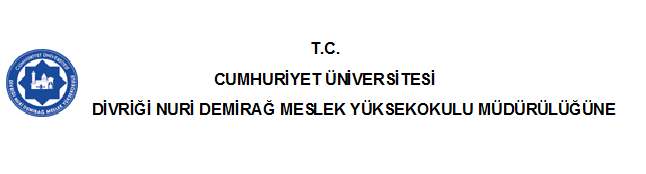 T.C. Kimlik No         :Adı Soyadı                :Yüksekokul               : Bölümü                      :Okul No                     :İlişik Kesme Nedeni  :Kayıt SildirmeDivriği Nuri Demirağ Meslek Yüksekokul Müdürlüğüne Üniversiteniz ile ilişiğimi kesmek istiyorum. Gereğini arz ederim.				…./…../20…Tel: Adres: 